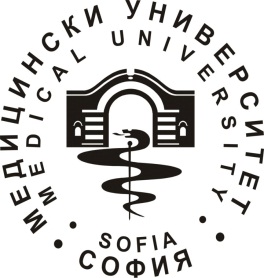 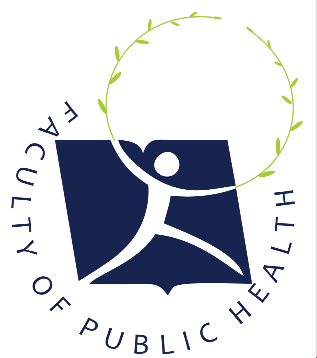 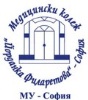 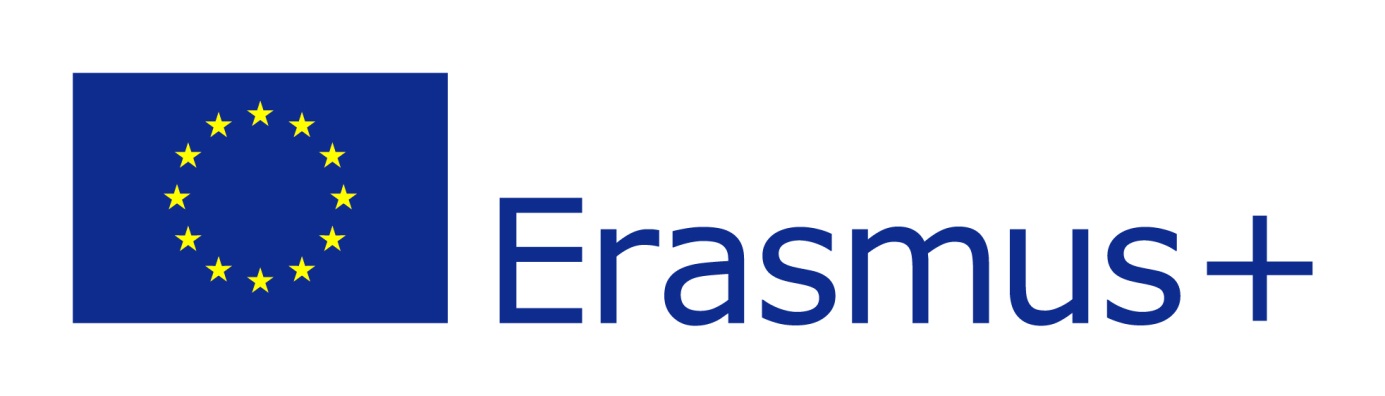 2nd International Sofia Staff Week: Innovations in Public Health Education01-05. October 2018DayActivityHourMeeting pointGroups of interest01.10.2018Registration desk09:30 - 10:00St. Ekaterina HospitalAllWelcome speech10:30 - 11:00St. Ekaterina HospitalAllParticipant’s presentations I11:00 - 13:00St. Ekaterina HospitalAllLunch13:00 - 14:00St. Ekaterina HospitalAllParticipant’s presentations II14:00 – 16:00St. Ekaterina HospitalAllOfficial dinner19:30Restaurant VodenitsataAll02.10.2018Network meeting10:00 – 12:00Medical CollegeAllMedical College Tour12:00 - 13:00Medical CollegeAllMeet me with your country! Typical national food13:30 – 15:00Medical CollegeAllSofia tour 15:30 – 17:00Down townAll03.10.2018Hospital tour10:00 – 12:00Depends on interestFlexible lunch12:30 – 14:00Practical Beauty and Rehabilitation Session14:30 – 16:30Medical CollegeAll participantsErasmus Cocktail Party20:00Sense Roof Top BarDepends on interest; flexible04.10.2018Workshop I10:00 – 12:00Medical CollegeDepends on interestFlexible lunch12:30 – 14:00Pizza placeWorkshop II14:30 – 16:00Medical CollegeDepends on interest05.10.2018Tsari Mali Grad – Ancient Fortress09:30 – 15:30Belchin, BulgariaAll participantsTsari Mali Grad TourFarewell LunchBelchin’s Church